ФЕДЕРАЛЬНОЕ АГЕНТСТВО ЖЕЛЕЗНОДОРОЖНОГО ТРАНСПОРТА Федеральное государственное бюджетное образовательное учреждение высшего профессионального образования«Петербургский государственный университет путей сообщения Императора Александра I»(ФГБОУ ВПО ПГУПС)Кафедра «Философия, политология и социология»РАБОЧАЯ ПРОГРАММАдисциплины«ПОЛИТОЛОГИЯ» (Б1.Б.16)по направлению 08.03.01 «Строительство»по профилю:«Промышленное и гражданское строительство»Форма обучения – очная, очно-заочная, заочнаяСанкт-Петербург2015Рабочая программа рассмотрена и обсуждена на заседании кафедры«Философия, политология и социология»Протокол № 12 от «26» мая 2016 г.Программа актуализирована и продлена на 2016/2017  учебный год (приложение).Рабочая программа рассмотрена и обсуждена на заседании кафедры «История, философия, политология и социология»Протокол № 6 от 16 декабря 2016 года.Программа актуализирована и продлена на 2017/2018 учебный год (приложение). Рабочая программа рассмотрена и обсуждена на заседании кафедры«История, философия, политология и социология»Протокол № 1  от «30» августа 2017 г.Программа актуализирована и продлена на 2017/2018 учебный год (приложение).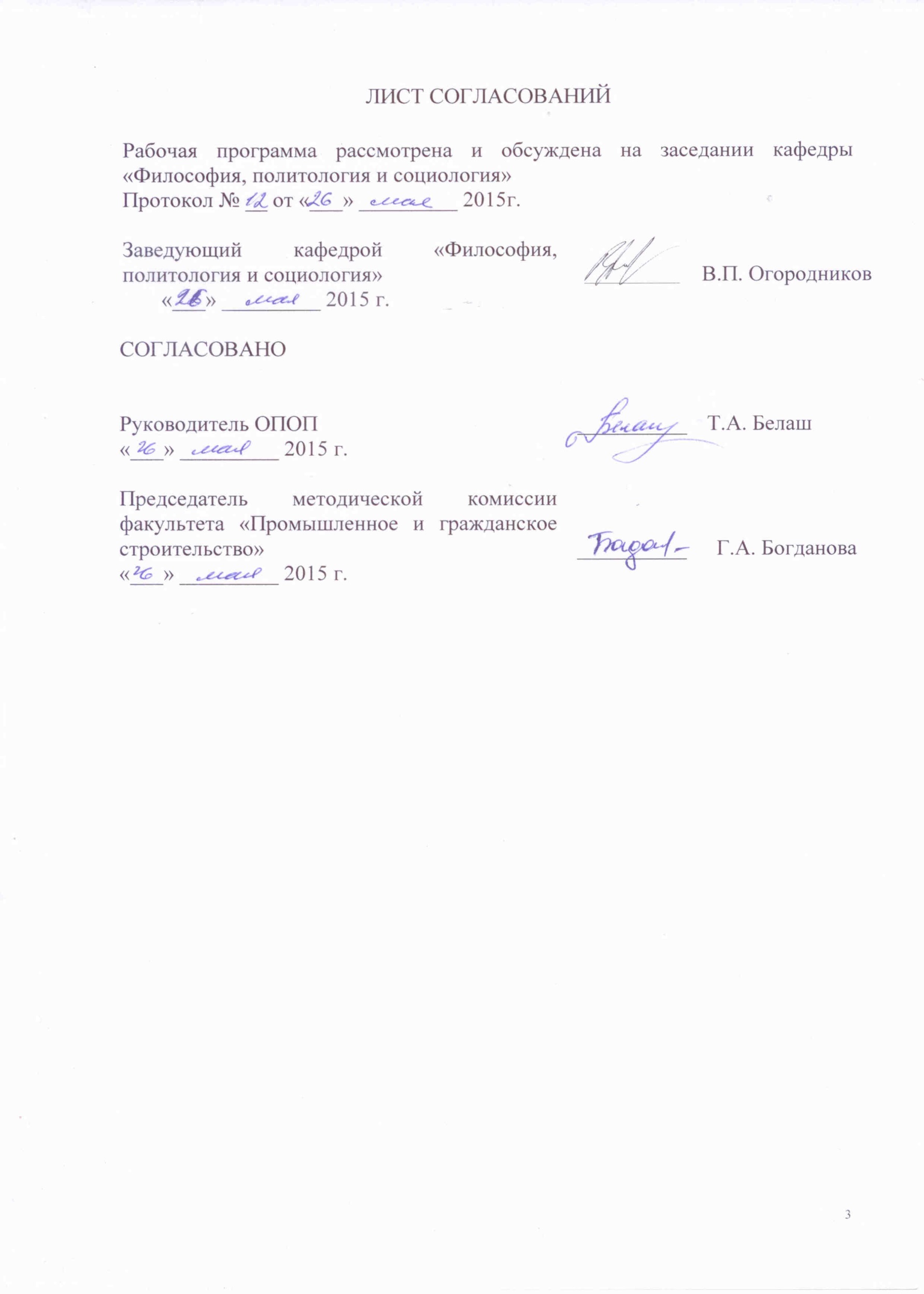  1. Цели и задачи дисциплиныРабочая программа составлена в соответствии с ФГОС ВО, утвержденным «12» марта ., приказ № 201 по направлению 08.03.01 «Строительство», по дисциплине «Политология».           Целью изучения дисциплины является ознакомление студентов с концептуальными основами дисциплины как современной комплексной науки о политике.Для достижения поставленной цели решаются следующие задачи:выработка навыков объективной оценки политологических  концепций;формирование способностей системного анализа политических  проблем;развитие умения аргументировано излагать изучаемые явления;овладение приемами ведения дискуссии, полемики, диалога;формирование понимания  необходимости быть политически образованным и политически самостоятельным гражданином, способным осуществлять политический выбор и нести за него ответственность. 2. Перечень планируемых результатов обучения по дисциплине, соотнесенных с планируемыми результатами освоения основной профессиональной образовательной программыПланируемыми результатами обучения по дисциплине являются: приобретение знаний, умений, навыков.В результате освоения дисциплины обучающийся должен:ЗНАТЬ:основные принципы и типы политической жизни общества и их специфические черты;своеобразие политической жизни России и ее место в мировой политике;выдающиеся достижения мировой политической мысли.УМЕТЬ:самостоятельно анализировать социально-политическую и научную литературу;понимать и объяснять феномены современной политической жизни;аргументировано формировать собственную точку зрения при анализе политических явлений;толерантно относиться к политическим установкам других людей.ВЛАДЕТЬ:методикой переговорного процесса;навыком отстаивать интересы гражданского общества;навыком получением нового политологического знания;навыком ведения дискуссии и полемики;навыком критического восприятия информации.Изучение дисциплины направлено на формирование следующих общекультурных компетенций (ОК):способность анализировать основные этапы и закономерности исторического развития общества для формирования гражданской позиции (ОК-2);способность работать в коллективе, толерантно воспринимать социальные, этнические, конфессиональные и культурные различия (ОК-6);способность к самоорганизации и самообразованию (ОК-7).Изучение дисциплины направлено на формирование следующих общепрофессиональных компетенций (ОПК):готовность работать в коллективе, способностью осуществлять руководство коллективом, подготавливать документацию для создания системы менеджмента качества производственного подразделения (ОПК-7).Область профессиональной деятельности обучающихся, освоивших данную дисциплину, приведена в п. 2.1 общей характеристики  ОПОП.Объекты профессиональной деятельности обучающихся, освоивших данную дисциплину, приведены в п. 2.2 общей характеристики ОПОП.3. Место дисциплины в структуре основной профессиональной образовательной программыДисциплина «Политология» (Б1.Б.16) относится к базовой части и является обязательной дисциплиной для обучающихся.4. Объем дисциплины и виды учебной работыДля очной формы обучения:Примечания: «Форма контроля знаний» – зачет (З).Для очно-заочной формы обучения:Примечания: «Форма контроля знаний» – зачет (З).Для заочной формы обучения:Примечания: «Форма контроля знаний» – зачет (З)5. Содержание и структура дисциплины5.1 Содержание дисциплины5.2 Разделы дисциплины и виды занятийДля очной формы обученияДля очно-заочной формы обученияДля заочной формы обучения6. Перечень учебно-методического обеспечения для самостоятельной работы обучающихся по дисциплине7. Фонд оценочных средств для проведения текущего контроля успеваемости и промежуточной аттестации обучающихся по дисциплинеФонд оценочных средств по дисциплине является неотъемлемой частью рабочей программы и представлен отдельным документом, рассмотренным на заседании кафедры и утвержденным заведующим кафедрой.8. Перечень основной и дополнительной учебной литературы, нормативно-правовой документации и других изданий, необходимых для освоения дисциплины8.1 Перечень основной учебной литературы, необходимой для освоения дисциплины:1.    Огородников, Владимир Петрович.     Политология [Текст] : учебное пособие / В. П. Огородников, Н. М. Сидоров ; ФБГОУ ВПО ПГУПС. - Санкт-Петербург : ФГБОУ ВПО ПГУПС, 2014. - 481 с. - ISBN 978-5-7641-0576-52. Билан, О.А. Человек. Общество. Политика (Философский и социологический аспекты): учебно-методическое пособие [Электронный ресурс] : учеб.-метод. пособие / О.А. Билан, Т.А. Кулак. — Электрон. дан. — Санкт-Петербург : ПГУПС, 2013. — 174 с. — Режим доступа: https://e.lanbook.com/book/44062. — Загл. с экрана.3. Человек. Общество. Политика (философский и социологический аспекты) [Текст] : учебное пособие / ПГУПС ; под ред. : О. А. Билан, Т. А. Кулака. - Санкт-Петербург : ПГУПС, 2013. - 174 с. - ISBN 978-5-7641-0539-08.2  Перечень дополнительной учебной литературы, необходимой для освоения дисциплины: 1. Огородников, Владимир Петрович.     Политология : учеб. пособие / В. П. Огородников, Н. М. Сидоров. - М. ; СПб. ; Нижний Новгород : Питер, 2009. - 272 с. : ил. - (Учебное пособие). - ISBN 978-5-388-00655-48.3 Перечень нормативно-правовой документации, необходимой для освоения дисциплины:При освоении данной дисциплины нормативно-правовая документация не используется.8.4 Другие издания, необходимые для освоения дисциплины:При освоении данной дисциплины нормативно-правовая документация не используется.9. Перечень ресурсов информационно-телекоммуникационной сети «Интернет», необходимых для освоения дисциплиныЛичный кабинет обучающегося и электронная информационно-образовательная среда. [Электронный ресурс]. – Режим доступа: http://sdo.pgups.ru/ (для доступа к полнотекстовым документам требуется авторизация).Электронно-библиотечная система ЛАНЬ [Электронный ресурс]. Режим доступа:  https://e.lanbook.com — Загл. с экрана.Федеральное собрание Российской Федерации. Официальный сайт [Электронный ресурс]. Режим доступа: http://www.duma.ru, свободный. — Загл. с экрана.Сервер органов государственной власти Российской Федерации. [Электронный ресурс]. Режим доступа: http://www.gov.ru, свободный. — Загл. с экрана.Российская ассоциация политической науки. Официальный сайт [Электронный ресурс]. Режим доступа: http://www.rapn.ru, свободный. — Загл. с экрана.Центр политической конъюнктуры. Официальный сайт [Электронный ресурс]. Режим доступа: http://www.ancentr.ru, свободный. — Загл. с экрана.Официальный сайт партии ЛДПР [Электронный ресурс]. Режим доступа: http://www.ldpr.ru, свободный. — Загл. с экрана.Официальный сайт политической партии «Справедливая Россия» [Электронный ресурс]. Режим доступа: http://www.spravedlivo.ru, свободный. — Загл. с экрана.Единая Россия официальный сайт партии  [Электронный ресурс]. Режим доступа: http://www.edinros.ru, свободный. — Загл. с экрана.Официальный сайт Коммунистической партии Российской Федерации [Электронный ресурс]. Режим доступа: http://www.kprf.ru, свободный. — Загл. с экрана.10. Методические указания для обучающихся по освоению дисциплиныПорядок изучения дисциплины следующий:Освоение разделов дисциплины производится в порядке, приведенном в разделе 5 «Содержание и структура дисциплины». Обучающийся должен освоить все разделы дисциплины с помощью учебно-методического обеспечения, приведенного в разделах 6, 8 и 9 рабочей программы. Для формирования компетенций обучающийся должен представить выполненные типовые контрольные задания или иные материалы, необходимые для оценки знаний, умений, навыков, предусмотренные текущим контролем (см. фонд оценочных средств по дисциплине).По итогам текущего контроля по дисциплине, обучающийся должен пройти промежуточную аттестацию (см. фонд оценочных средств по дисциплине).11. Перечень информационных технологий, используемых при осуществлении образовательного процесса по дисциплине, включая перечень программного обеспечения и информационных справочных системПри осуществлении образовательного процесса по дисциплине «Политология» используются следующие информационные технологии:технические средства (персональные компьютеры, проектор);методы обучения с использованием информационных технологий (демонстрация мультимедийных материалов);электронная информационно-образовательная среда Петербургского государственного университета путей сообщения Императора Александра I [Электронный ресурс]. – Режим доступа: http://sdo.pgups.ru.Дисциплина обеспечена необходимым комплектом лицензионного программного обеспечения, установленного на технических средствах, размещенных в специальных помещениях и помещениях для самостоятельной работы в соответствии с утвержденными расписаниями учебных занятий, консультаций, текущего контроля и промежуточной аттестации, самостоятельной работы.12. Описание материально-технической базы, необходимой для осуществления образовательного процесса по дисциплинеМатериально-техническая база обеспечивает проведение всех видов учебных занятий, предусмотренных учебным планом по направлению 08.03.01 «Строительство» и соответствует действующим санитарным и противопожарным нормам и правилам.Она содержит специальные помещения -  учебные аудитории для проведения занятий лекционного типа, практических занятий, групповых и индивидуальных консультаций, текущего контроля и промежуточной аттестации, а также помещения для самостоятельной работы и помещения для хранения и профилактического обслуживания учебного оборудования. Помещения на семестр учебного года выделяются в соответствии с расписанием занятий.Специальные помещения укомплектованы специализированной мебелью и техническими средствами обучения, служащими для представления учебной информации большой аудитории (мультимедийным проектором, экраном, стандартной доской для работы с маркером). Для проведения занятий лекционного типа предлагаются демонстрационное оборудование и учебно-наглядные пособия, обеспечивающие тематические  иллюстрации, соответствующие рабочей учебной программе дисциплины.Помещения для самостоятельной работы обучающихся оснащены компьютерной техникой с возможностью подключения к сети «Интернет» и обеспечением доступа в электронную информационно-образовательную среду организации.Заведующий кафедрой«Философия, политология и социология»«26» мая 2016 г.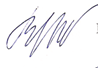 В.П. ОгородниковЗаведующий кафедрой«История, философия, политология и социология» 16 декабря 2016 г.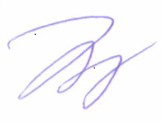 В.В. ФортунатовЗаведующий кафедрой«История, философия, политология и социология» 30 августа 2017 г.В.В. ФортунатовВид учебной работыВсего часовСеместрВид учебной работыВсего часов4Контактная работа (по видам учебных занятий)3232В том числе:лекции (Л)   1616практические занятия (ПЗ)1616лабораторные работы (ЛР)--Самостоятельная работа (СРС) (всего)4040Форма контроля знанийЗЗОбщая трудоемкость: час / з.е.72/272/2Вид учебной работыВсего часовСеместрВид учебной работыВсего часов7Контактная работа (по видам учебных занятий)3232В том числе:лекции (Л)   1818практические занятия (ПЗ)1818лабораторные работы (ЛР)--Самостоятельная работа (СРС) (всего)3636Форма контроля знанийЗЗОбщая трудоемкость: час / з.е.72/272/2Вид учебной работыВсего часовКурс Вид учебной работыВсего часов3Контактная работа (по видам учебных занятий)88В том числе:лекции (Л)    44практические занятия (ПЗ)44лабораторные работы (ЛР)--Самостоятельная работа (СРС) (всего)6060Контроль44Форма контроля знанийЗЗОбщая трудоемкость: час / з.е.72/272/2№ п/пНаименование раздела дисциплиныСодержание раздела1Предмет политологии и ее функции.Возникновение политической науки и ее развитие. Предмет и функции политологии. Политология как комплексная, многоуровневая социальная дисциплина. Структурные элементы политологии как науки. Выделение центральной категории политологии и ее ядра – проблемы власти во всех ее проявлениях. Основные группы закономерностей, используемых политологией. Собственные категории. Методы, используемые политологией при исследовании своего объекта.2Политическая власть: сущность и технологии.Понятие, происхождение и виды власти. Сущность политической власти, ее экономические, социальные, правовые, духовно-нравственные и психологические основания. Характерные признаки и источники власти. Основные виды и средства осуществления власти, формы ее проявления и реализации. Ресурсы власти (экономические, социальные, информационные, силовые и т.д.). Современные концепции власти. Формы организации власти, разновидности власти. Политическая и государственная власть: общее и особенное. Факторы стабилизации, дестабилизации и кризиса власти. Власть и бюрократия.3Политическая система общества: понятие и типы.Понятие и сущность политической системы. Политическая система, как сложная, разветвленная совокупность различных политических институтов, социально-политических общностей, форм взаимодействий и взаимоотношений между ними. Структура политической системы, ее функции, принципы организации и функционирования, критерии устойчивости и эффективности. Место и значение политической системы в обществе. Типология политических систем.  Формы политических систем, преобладающих в современном мире, их краткая характеристика.4Государство в политической системе общества.Эволюция представлений о происхождении и сущности государства. Государство как основной институт политической системы общества, главные инструменты и средства политической власти. Классификация государств: типы, формы правления и государственного устройства. Монархии и республики, Унитарное государство, федерация и конфедерация. Функции государства.  Понятие государственности. Государственная власть и управление обществом. Структура государственной власти и механизмы ее реализации. Разделение властей – основополагающий принцип государственного строительства. Демократизация государственного правления и проблема преодоления его бюрократии. Тенденции в развитии государства и его будущее.5Политическое лидерство и политические элиты.Понятие лидера и лидерства. Основные концепции политического лидерства. Типология лидерства: традиционный, харизматический, Стили лидерства: авторитарный, демократический, либеральный. Понятие политической элиты. Классические и современные теории элит. Соотношение понятий политическая элита, политическое руководство. Факторы, обусловливающие актуальность и проблемы политического лидерства в России. Влияние СМИ на создание имиджа политических лидеров. Проблема рекрутирования лидеров: основные черты подбора. Номенклатурный принцип подбора лидеров. Проблема демократического контроля деятельности лидеров.6Политические режимы.Понятие политического режима как способа функционирования политической системы общества, совокупности средств и методов, которыми правящая элита осуществляет свою власть. Политический режим и особенности форм государственного правления. Классификация политических режимов. Анализ основных типов политических режимов.7Политические партии и партийные системы.Понятие политической партии. Причины возникновения политических партий, их место и роль в политической системе общества. Появление массовых партий в Европе. Современные политические партии. Основные признаки политических партий. Партии как составная часть политической системы общества. Типология партий. Партийные системы: определение и роль в политической жизни общества. Типы партийных систем. Структура партийных систем: однопартийная, двухпартийная, многопартийная. Партийные блоки и коалиции. Проблема многопартийности в Российской Федерации.8Политическая культура.Сущность, структура и функции политической культуры, ее специфика как общественного явления. Преемственность в развитии политической культуры. Механизм формирования, развития и передачи политической культуры. Политическая культура личности, социальной группы, общества.  Функции политической культуры и ее типология. Политические субкультуры. 9Отечественная политическая культура Преодоление авторитарно-патриархальных традиций и демократизация отечественной политической культуры. Особенности формирования и развития политической культуры Российской Федерации.№ п/пНаименование раздела дисциплиныЛПЗЛРСРСПредмет политологии и ее функции.22-4Политическая власть: сущность и технологии.-2-6Политическая система общества: понятие и типы.22-4Государство в политической системе общества.22-4Политическое лидерство и политические элиты.22-4Политические режимы.22-4Политические партии и партийные системы.22-4Политическая культура.22-4Отечественная политическая культура 2--6ИтогоИтого  1616-40№ п/пНаименование раздела дисциплиныЛПЗЛРСРСПредмет политологии и ее функции.22-4Политическая власть: сущность и технологии.22-4Политическая система общества: понятие и типы.22-4Государство в политической системе общества.22-4Политическое лидерство и политические элиты.22-4Политические режимы.22-4Политические партии и партийные системы.22-4Политическая культура.22-4Отечественная политическая культура 22-4ИтогоИтого  1818-36№ п/пНаименование раздела дисциплиныЛПЗЛРСРС1Предмет политологии и ее функции.2--62Политическая власть: сущность и технологии.---73Политическая система общества: понятие и типы.22-74Государство в политической системе общества.-2-65Политическое лидерство и политические элиты.---76Политические режимы.---77Политические партии и партийные системы.---78Политическая культура.---69Отечественная политическая культура ---7ИтогоИтого  44-60№п/пНаименование раздела дисциплиныПеречень учебно-методического обеспечения1Предмет политологии и ее функции.1.    Огородников, Владимир Петрович.     Политология [Текст] : учебное пособие / В. П. Огородников, Н. М. Сидоров ; ФБГОУ ВПО ПГУПС. - Санкт-Петербург : ФГБОУ ВПО ПГУПС, 2014. - 481 с. - ISBN 978-5-7641-0576-52. Билан, О.А. Человек. Общество. Политика (Философский и социологический аспекты): учебно-методическое пособие [Электронный ресурс] : учеб.-метод. пособие / О.А. Билан, Т.А. Кулак. — Электрон. дан. — Санкт-Петербург : ПГУПС, 2013. — 174 с. — Режим доступа: https://e.lanbook.com/book/44062. — Загл. с экрана.2Политическая власть: сущность и технологии.1.    Огородников, Владимир Петрович.     Политология [Текст] : учебное пособие / В. П. Огородников, Н. М. Сидоров ; ФБГОУ ВПО ПГУПС. - Санкт-Петербург : ФГБОУ ВПО ПГУПС, 2014. - 481 с. - ISBN 978-5-7641-0576-52. Билан, О.А. Человек. Общество. Политика (Философский и социологический аспекты): учебно-методическое пособие [Электронный ресурс] : учеб.-метод. пособие / О.А. Билан, Т.А. Кулак. — Электрон. дан. — Санкт-Петербург : ПГУПС, 2013. — 174 с. — Режим доступа: https://e.lanbook.com/book/44062. — Загл. с экрана.3Политическая система общества: понятие и типы.1.    Огородников, Владимир Петрович.     Политология [Текст] : учебное пособие / В. П. Огородников, Н. М. Сидоров ; ФБГОУ ВПО ПГУПС. - Санкт-Петербург : ФГБОУ ВПО ПГУПС, 2014. - 481 с. - ISBN 978-5-7641-0576-52. Билан, О.А. Человек. Общество. Политика (Философский и социологический аспекты): учебно-методическое пособие [Электронный ресурс] : учеб.-метод. пособие / О.А. Билан, Т.А. Кулак. — Электрон. дан. — Санкт-Петербург : ПГУПС, 2013. — 174 с. — Режим доступа: https://e.lanbook.com/book/44062. — Загл. с экрана.4Государство в политической системе общества.1.    Огородников, Владимир Петрович.     Политология [Текст] : учебное пособие / В. П. Огородников, Н. М. Сидоров ; ФБГОУ ВПО ПГУПС. - Санкт-Петербург : ФГБОУ ВПО ПГУПС, 2014. - 481 с. - ISBN 978-5-7641-0576-52. Билан, О.А. Человек. Общество. Политика (Философский и социологический аспекты): учебно-методическое пособие [Электронный ресурс] : учеб.-метод. пособие / О.А. Билан, Т.А. Кулак. — Электрон. дан. — Санкт-Петербург : ПГУПС, 2013. — 174 с. — Режим доступа: https://e.lanbook.com/book/44062. — Загл. с экрана.5Политическое лидерство и политические элиты.1.    Огородников, Владимир Петрович.     Политология [Текст] : учебное пособие / В. П. Огородников, Н. М. Сидоров ; ФБГОУ ВПО ПГУПС. - Санкт-Петербург : ФГБОУ ВПО ПГУПС, 2014. - 481 с. - ISBN 978-5-7641-0576-52. Билан, О.А. Человек. Общество. Политика (Философский и социологический аспекты): учебно-методическое пособие [Электронный ресурс] : учеб.-метод. пособие / О.А. Билан, Т.А. Кулак. — Электрон. дан. — Санкт-Петербург : ПГУПС, 2013. — 174 с. — Режим доступа: https://e.lanbook.com/book/44062. — Загл. с экрана.6Политические режимы.1.    Огородников, Владимир Петрович.     Политология [Текст] : учебное пособие / В. П. Огородников, Н. М. Сидоров ; ФБГОУ ВПО ПГУПС. - Санкт-Петербург : ФГБОУ ВПО ПГУПС, 2014. - 481 с. - ISBN 978-5-7641-0576-52. Билан, О.А. Человек. Общество. Политика (Философский и социологический аспекты): учебно-методическое пособие [Электронный ресурс] : учеб.-метод. пособие / О.А. Билан, Т.А. Кулак. — Электрон. дан. — Санкт-Петербург : ПГУПС, 2013. — 174 с. — Режим доступа: https://e.lanbook.com/book/44062. — Загл. с экрана.7Политические партии и партийные системы.1.    Огородников, Владимир Петрович.     Политология [Текст] : учебное пособие / В. П. Огородников, Н. М. Сидоров ; ФБГОУ ВПО ПГУПС. - Санкт-Петербург : ФГБОУ ВПО ПГУПС, 2014. - 481 с. - ISBN 978-5-7641-0576-52. Билан, О.А. Человек. Общество. Политика (Философский и социологический аспекты): учебно-методическое пособие [Электронный ресурс] : учеб.-метод. пособие / О.А. Билан, Т.А. Кулак. — Электрон. дан. — Санкт-Петербург : ПГУПС, 2013. — 174 с. — Режим доступа: https://e.lanbook.com/book/44062. — Загл. с экрана.8Политическая культура.1.    Огородников, Владимир Петрович.     Политология [Текст] : учебное пособие / В. П. Огородников, Н. М. Сидоров ; ФБГОУ ВПО ПГУПС. - Санкт-Петербург : ФГБОУ ВПО ПГУПС, 2014. - 481 с. - ISBN 978-5-7641-0576-52. Билан, О.А. Человек. Общество. Политика (Философский и социологический аспекты): учебно-методическое пособие [Электронный ресурс] : учеб.-метод. пособие / О.А. Билан, Т.А. Кулак. — Электрон. дан. — Санкт-Петербург : ПГУПС, 2013. — 174 с. — Режим доступа: https://e.lanbook.com/book/44062. — Загл. с экрана.9Отечественная политическая культура 1.    Огородников, Владимир Петрович.     Политология [Текст] : учебное пособие / В. П. Огородников, Н. М. Сидоров ; ФБГОУ ВПО ПГУПС. - Санкт-Петербург : ФГБОУ ВПО ПГУПС, 2014. - 481 с. - ISBN 978-5-7641-0576-52. Билан, О.А. Человек. Общество. Политика (Философский и социологический аспекты): учебно-методическое пособие [Электронный ресурс] : учеб.-метод. пособие / О.А. Билан, Т.А. Кулак. — Электрон. дан. — Санкт-Петербург : ПГУПС, 2013. — 174 с. — Режим доступа: https://e.lanbook.com/book/44062. — Загл. с экрана.Разработчик программы, доцент«26»  мая  2015 г.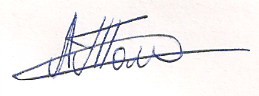 /Л.В. Томин/